МУНИЦИПАЛЬНОЕ  БЮДЖЕТНОЕ  ДОШКОЛЬНОЕ  ОБРАЗОВАТЕЛЬНОЕ УЧРЕЖДЕНИЕ  ДЕТСКИЙ  САД  «УЛЫБКА» Г.ВОЛГОДОНСКАИнформация о проведении природоохранной акции «Берегите воду » в старшей группе компенсирующей  направленности (возрастная категория 5-6 лет)Волгодонск 2022г.Цель: приобщение детей к рациональному использованию водных ресурсов, привлечение внимания к проблемам охраны источников воды в природе.Задачи:  -закрепить знания о значении воды в жизни людей, растений, животных. -Сформировать представления о необходимости её экономного расходования. -Воспитывать бережное отношение к воде, к водоемам.В рамках проведения  природоохранной акции «Берегите воду» в группе  №6  провели следующие мероприятия:1.Были проведены беседы на тему: «Вода источник жизни» ,  «Берегите воду», «Вода вокруг нас»Цель: расширять представление о значении воды в жизни человека и всего живого.2.Показ и обсуждение мультфильма «Берегите источник жизни воду»Цель: научить детей экономно использовать воду, понимать необходимость такого отношения к воде, как к природному ресурсу.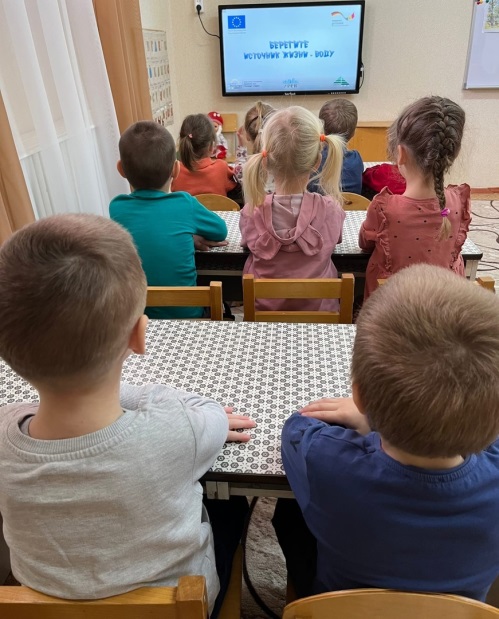 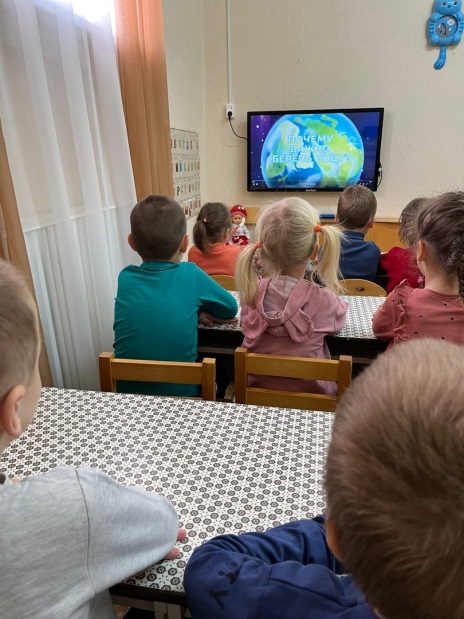 3.Совместная творческая деятельность воспитанников и воспитателей по изготовлению листовок для родителей «Берегите воду».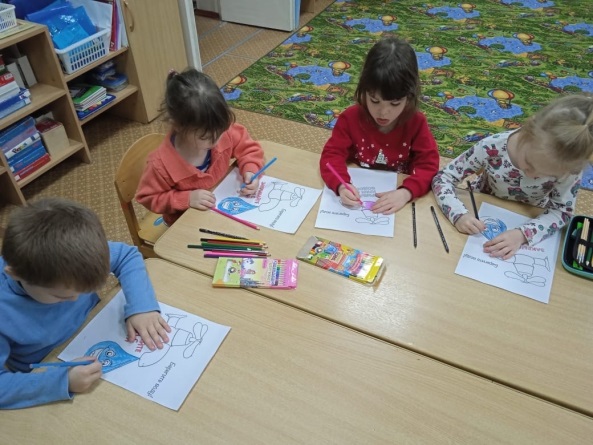 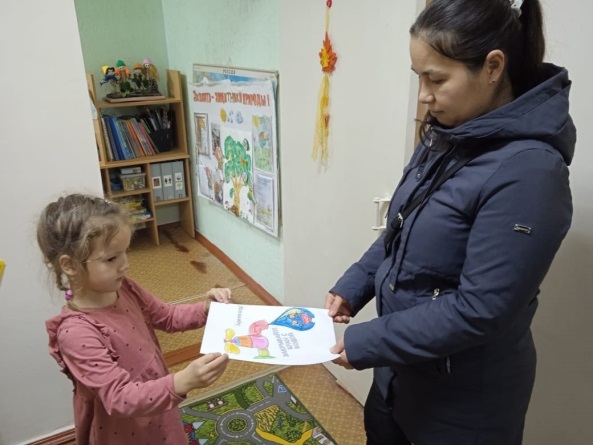 4. Чтение и обсуждение произведений Н.А. Рыжевой «Жила-была река», «История одного пруда», «Как люди речку обидели».Цель: способствовать осознанию ответственности за сохранение окружающей среды. Воспитывать бережное отношение к воде, к водоемам.5. Разместили  наглядную агитацию по теме проводимой акции в родительских уголках.Цель: эффективное просветительская работа с родителями дошкольников по теме экономии водных ресурсов Земли.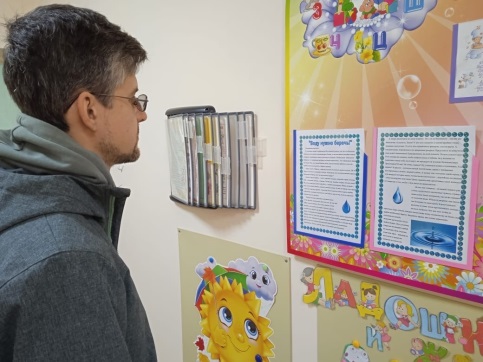 Разработали и провели воспитатели:                                                                                                                                Переверзева В.С.Борисова И.НУчитель-логопед:Садовская И.О.